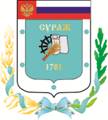 Контрольно-счетная палата Суражского муниципального района243 500, Брянская область, г. Сураж, ул. Ленина, 40  Тел. (48330) 2-11-45, E-mail:c.palata@yandex.ruЗаключениеКонтрольно-счетной палаты Суражского муниципального района на  проект решения «Об исполнении бюджета муниципального образования «Дегтяревское сельское поселение» за 2019 год»29 апреля 2020 года                                                                                 г. СуражОснование для проведения внешней проверки: пункт 1.3.2 плана работы Контрольно-счетной палаты Суражского муниципального района на 2019 год, утвержденного Приказом Контрольно-счетной палаты Суражского муниципального района от 27 декабря 2019 года № 14, Положением «О Контрольно-счетной палате», принятым согласно решения Суражского районного Совета народных депутатов № 59 от 26.12.2014г., приказа № 6 от 30.03.2020 года о проведении экспертно-аналитического мероприятия. Предмет внешней проверки: годовой отчет об исполнении бюджета муниципального образования «Дегтяревское сельское поселение», бюджетная отчетность главного администратора средств местного бюджета и иные документы, содержащие информацию об исполнении бюджета указанного муниципального образования за 2019 год. Объект внешней проверки: Дегтяревская сельская администрация,  главный распорядитель бюджетных средств (892) – Дегтяревская сельская администрация. Заключение по результатам внешней проверки отчётности главного распорядителя бюджетных средств, главного администратора доходов бюджета, главного администратора источников финансирования дефицита бюджета  и отчета об исполнении бюджета Дегтяревского сельского поселения за 2019 год подготовлено Контрольно-Счетной палатой Суражского муниципального района в соответствии с требованиями статьи 264.4 Бюджетного кодекса Российской Федерации, пункта 3 части 2 статьи 9 Федерального закона от 07.02.2011 г. № 6-ФЗ «Об общих принципах организации и деятельности контрольно-счетных органов субъектов Российской Федерации и муниципальных образований», на основании данных внешней проверки годовой бюджетной отчётности за 2019 год. Годовая бюджетная отчётность представлена в Контрольно-счетную палату в срок, установленный частью 3 статьи 264.4. Бюджетного кодекса Российской Федерации.Одновременно с годовым отчетом об исполнении бюджета были представлены:- проект Решения Дегтяревского сельского Совета народных депутатов «Об утверждении  отчёта  об   исполнении бюджета муниципального образования «Дегтяревское сельское поселение» за 2019 год»;- пояснительная записка;- отчет об использовании средств  резервного фонда поселения;- оценка эффективности реализации программ поселения.Оценить основные показатели бюджетной отчетности.Первоначально бюджет поселения на 2019 год был утвержден решением Дегтяревского сельского Совета народных депутатов от 28 декабря 2018 года № 143 «О бюджете Дегтяревского сельского поселения на 2019 год»:- по доходам в сумме 1809,3 тыс. рублей;- по расходам в сумме 1809,3 тыс. рублей;- дефицит местного бюджета в сумме 0,0 тыс. рублей. В процессе исполнения бюджета в порядке законодательной инициативы 4 раза вносились изменения и дополнения в решение о бюджете (решениями Дегтяревского сельского Совета народных депутатов от 15.02.2019 года №148, от 04.03.2019 года № 149, от 08.05.2019 года № 154, от 17.09.2019 года №163).  Соответствие   принципу   открытости,  определенному  Бюджетным  кодексом  Российской  Федерации (статья 36), обеспечено  официальное  опубликование  в  Сборнике муниципально-правовых актов Дегтяревского сельского поселения всех изменений бюджета.С учетом внесенных изменений основные характеристики бюджета утверждены в следующих объемах:- объем доходов составил – 1894,6 тыс. рублей и  увеличился на 85,3 тыс. рублей, или 4,7% от первоначально утвержденного объема доходов. - объем расходов составил 2042,2 тыс. рублей и уменьшился на 232,9 тыс. рублей (на 12,9%) от первоначально утвержденного объема расходов.  - дефицит бюджета 147,6 тыс. рублей, или увеличился на 147,6 тыс. рублей (на 100,0%).Исполнение бюджета в 2019 году осуществлялось на основании положений Налогового и Бюджетного кодексов РФ, Федерального закона от 06.10.2003 г. № 131-ФЗ «Об общих принципах организации местного самоуправления в Российской Федерации», Положения о бюджетном процессе и иных нормативных правовых актов Дегтяревского сельского поселения, регулирующих бюджетные отношения.Организация исполнения бюджета и подготовка отчета об его исполнении возложена на Дегтяревскую сельскую администрацию. Лицевые счета участнику бюджетного процесса в рамках их бюджетных полномочий открыты в отделе №24 Управления Федерального казначейства по Брянской области, что соответствует нормам статьи 220.1 Бюджетного кодекса Российской Федерации. В соответствии с требованиями статьи 217 и статьи 217.1 Бюджетного кодекса Российской Федерации исполнение бюджета поселения в 2019 году осуществлялось на основе сводной бюджетной росписи и кассового плана.Бюджетные полномочия главного распорядителя бюджетных средств, главного администратора доходов бюджета, главного администратора источников финансирования дефицита бюджета, получателя средств бюджета поселения осуществлялось Дегтяревской сельской администрацией (892) в соответствии с бюджетным законодательством. Бюджет Дегтяревского сельского поселения за 2019 год исполнен по доходам в объеме 1894,9 тыс. рублей, или на 100,0% к уточненному годовому плану, по расходам – 2042,2 тыс. рублей, или на 100,0% к уточненному годовому плану, с дефицитом в сумме  147,3 тыс. рублей.  (тыс. руб.)В 2019 году объем доходов выше 2018 года на 298,1 тыс. рублей, и составляет  118,7, объем расходов ниже на 313,9 тыс. рублей, и составляет 86,7%.  Анализ исполнения доходной части бюджета за 2019 г.Исполнение доходной части бюджета сложилось в объеме 21894,9 тыс. рублей, или 100,1% к плановым показателям.  Объем доходов отчетного года  на 298,1 тыс. рублей ниже, чем в  2018 году. Исполнение доходной части бюджета поселения представлено в таблице: (тыс. руб.)В 2019 году объем собственных доходов составил 691,6 тыс. рублей, или 100,1% к уточненному годовому плану, при этом выше уровня 2018 года на 193,6 тыс. рублей, что составляет 138,9%. В общем объеме доходов бюджета поселения за 2019 год удельный вес поступлений по группе «Налоговые и неналоговые доходы»  составляет 36,5%,  в  том  числе  налоговые  доходы - 34,5%, «Безвозмездные поступления» составляют 63,5%. Наибольший удельный вес в группе налоговых доходов занимает земельный налог -  85,9%, в группе неналоговых доходов Доходы от сдачи в аренду имущества, находящегося в оперативном управлении – 86,3%, в группе безвозмездных поступлений - дотации 93,4%.По всем источникам доходов исполнение сложилось 100% к утвержденным плановым показателям.Объем поступивших налоговых доходов в 2019 году составил 653,7 тыс. рублей, 100,0% от плана. Исполнение отчетного года выше уровня 2018 года на 209,0 тыс. рублей, в 1,5 раза, за счет увеличения земельного налога в 1,5 раза. Основным налогом, которым в 2019 году обеспечено формирование собственных доходов муниципального образования явился земельный налог– 561,3 тыс. рублей, 100,1% к плану и в 1,5 раза больше  чем в 2018 году. Удельный вес или 85,9% от общего объема налоговых поступлений. Поступление налога на доходы физических лиц в 2019 году по сравнению с 2018 годом увеличилось на 2,2 тыс. рублей, и составляет 110,3% и составило 23,5 тыс. рублей и 100,0% к плану. Удельный вес от общего объема налоговых платежей – 3,6%.Поступление налога на имущество физических лиц по сравнению с прошлым годом увеличилось на 15,6 тыс. рублей, или 133,1% и составило 62,8 тыс. рублей. Удельный вес от общего объема налоговых платежей – 9,6%.Поступление единого сельскохозяйственного налога в отчетном году по сравнению с прошлым годом увеличилось на 1,2 тыс. рублей, или на 125,0% и составило 6,0 тыс. рублей. Удельный вес от общего объема налоговых платежей – 0,9%.Поступление дохода от государственной пошлины в отчетном периоде составило 0,8 тыс. рублей.Объем поступивших неналоговых доходов бюджета в 2019 году составил 37,9 тыс. рублей, что ниже уровня прошлого года на 15,4 тыс. рублей, или 71,1% за счет отсутствия доходов от продажи материальных и нематериальных активов.  Удельный вес 2,0% в собственных доходах поселения.Доходы от сдачи в аренду имущества составили 32,7 тыс. рублей.Доходы от продажи материальных и нематериальных активов составили в отчетном году не поступали.Прочие неналоговые доходы составили 5,2 тыс. рублей.Из бюджетов других уровней в 2019 году поступило финансовой помощи муниципальному образованию в объеме 1203,3 тыс. рублей, или 100,0% к плановым показателям, что на 104,5 тыс. рублей выше уровня 2018 года или  109,5%.Дотации получены в сумме 1124,0 тыс. рублей, или 93,5% общего объема безвозмездных поступлений, 100,0% к плановым показателям, и выше уровня 2018 года  на 98,0 тыс. рублей, или   109,6%.Субсидии бюджету муниципального образования в 2019 году не выделялись и не поступали. Объем полученных субвенций составил 79,3 тыс. рублей, или 16,8 % общего объема финансовой помощи, что выше уровня 2018 года на 6,5 тыс. рублей, или на 108,9%.Анализ исполнения расходной части бюджета за 2019 г.         Расходование средств бюджета поселения производилось по 4 разделам. В общем объеме расходов бюджета поселения за 2019 год наибольший удельный вес занимают расходы по разделу «Общегосударственные вопросы» - 76,5%. Наименьший удельный вес заняли расходы по разделу 04 «Национальная оборона» - 3,9%. (тыс.руб.)Как видно из представленной выше таблицы существенного изменения в структуре расходов в отчетном году не наблюдается.Расходы бюджета поселения за 2019 год исполнены в сумме 2042,2 тыс. рублей, что составляет 100,0% исполнения по все статьям расходов. В сравнении с прошлым годом расходы на 313,9 тыс. рублей ниже, чем в 2018 году, и составляют 86,7%.Анализ исполнения расходной части бюджета сельского поселения в разрезе разделов, подразделов классификации расходов представлен в таблице. (тыс.руб.)По разделу 01 «Общегосударственные вопросы» исполнение составило 1561,7 тыс. рублей, что составляет 100 % к плану, и ниже уровня 2018 года на 243,8 тыс. рублей и составляет 86,5%. Удельный вес расходов по данному разделу составил 76,5% в структуре расходов бюджета. Расходование средств осуществлялось по подразделам:- по подразделу 01 02 «Функционирование высшего должностного лица субъекта Российской Федерации и муниципального образования» исполнение составило 328,1 тыс. рублей, или 100,0% к плану, что ниже уровня 2018 года на 98,6 тыс. рублей и составляет 76,9%. Финансовое обеспечение расходов  производилось на содержание Главы сельского поселения.- по подразделу 01 04 «Функционирование Правительства РФ, высших  исполнительных органов государственной власти субъектов РФ, местных администраций» исполнение составило 812,2 тыс. рублей, или 100,0% от плана, что ниже уровня 2018 года на 3,2 тыс. рублей и составляет 99,6%. Расходы исполнены на обеспечение деятельности аппарата администрации поселения:- Расходы на оплату труда с начислениями главы сельской администрации – 62,3 тыс. рублей и работников сельской администрации в сумме 550,3 тыс. рублей;- приобретение товаров, работ и услуг  в сумме 195,4 тыс. рублей;- прочие расходы в сумме 4,1 тыс. рублей;- по подразделу 01 06 «Обеспечение деятельности финансовых, налоговых и таможенных органов и органов финансового (финансово-бюджетного) надзора» исполнение в сумме 0,5 тыс. рублей, что составляет 100% от плана. Расходы исполнены на осуществление передаваемых полномочий по осуществлению внешнего муниципального финансового контроля в сумме 0,5 тыс. рублей - по подразделу 01 07 «Обеспечение проведения выборов и референдумов» исполнение составило 25,0 тыс. рублей.       Расходы исполнены на проведение выборов.  По подразделу 01 13 «Другие общегосударственные вопросы» исполнение составило 396,0 тыс. рублей, или 100,0% к плану, что ниже уровня 2018 года на 166,9 тыс. рублей, или 70,3%. Расходы исполнены на содержание Домов культуры и библиотек поселения.По разделу функциональной классификации 02 «Национальная оборона» исполнены расходы в объеме утвержденных ассигнований на функционирование специалиста по первичному воинскому учету в сумме 79,3 тыс. рублей по подразделу 02 03 «Мобилизационная и вневойсковая подготовка». Указанные расходы имеют удельный вес 2,7% в структуре расходов бюджета поселения. По сравнению с 2018 годом  расходы по данному разделу увеличились на 6,5 тыс. рублей  и составляет 108,9%.По разделу 03 «Национальная безопасность и правоохранительная деятельность» расходы не производились. По разделу 04 «Национальная экономика» расходы не производились. В области  раздела 05 «Жилищно-коммунального хозяйства» бюджетом муниципального образования расходы исполнены по подразделу 05 03 «Благоустройство» в сумме 317,0 тыс. рублей, что составило 100,0% к плановым назначениям. Средства использованы на:- уличное освещение в сумме 241,0 тыс. рублей;- организация и содержание мест захоронения в сумме 52,0тыс. рублей;- благоустройство территории поселения  в сумме 24,1 тыс. рублей.Удельный вес расходов составил 15,5%. По сравнению с 2018 годом  расходы по данному разделу уменьшились на 122,4 тыс. рублей, и составляют 72,1%.По разделу  10 00 «Социальная политика» исполнение составило 84,1 тыс. рублей или 100,0% от плана, удельный вес в общей сумме расходов бюджета составил 4,1%. Исполнение за 2019 года по данному разделу ниже уровня 2018 года на 45,7 тыс. рублей, или в 2,1 раза за счет увеличения на 1 человека количества получающих ежемесячную доплату к пенсии. Расходование средств производилось по подразделам:10 01 «Пенсионное обеспечение» в сумме 84,1 тыс. рублей. Данные расходы предусмотрены на ежемесячную доплату к пенсии муниципальным служащим;Анализ исполнения бюджета поселения в разрезе классификации операций сектора государственного управления представлен в таблице. (тыс.руб.)Анализ исполнения бюджета в разрезе экономических статей расходов выявил следующее. Расходы на оплату труда и начисления на выплату по оплате труда (статьи 211, 212, 213) составили  1010,6  тыс. рублей, и имеют наибольший удельный вес 49,5% от общих расходов бюджета. По сравнению с 2018 годом расходы на заработную плату с начислениями уменьшились на 31,3 тыс. рублей и составляют 97,0%.  Расходы на оплату работ, услуг в 2019 году составили 764,8 тыс. рублей, или 37,4% от общих расходов бюджета. Расходы по данной статье в 2019 году  на 275,5 тыс. рублей (26,5%) ниже уровня 2018 года. Расходы на приобретение материалов  составили 137,6 тыс. рублей, или 6,7% от общих расходов бюджета, снизившись на 66,3 тыс. рублей, или 32,5%.    Расходы на приобретение основных средств составили 10,5 тыс. рублей, или 0,5% в структуре.При анализе расходов бюджета поселения установлено, что в течение отчетного года производилась оплата пеней по налогам и взносам в количестве 4 случаев на сумму 1,6 тыс. рублей. При оценке исполнения бюджета Дегтяревского сельского поселения за 2019 год нарушен принцип результативности и эффективности использования бюджетных средств (ст. 34 БК РФ) выразившейся в оплате из бюджета поселения штрафов и пеней на общую сумму 1,6 тыс. рублей (4 случая).   Анализ источников финансирования дефицита бюджетаПервоначально бюджет поселения на 2018 год был утвержден решением Дегтяревского сельского Совета народных депутатов от 28 декабря 2018 года № 143 «О бюджете Дегтяревского сельского поселения на 2019 год» с  дефицитом местного бюджета в сумме 0,0 рублей. В процессе изменений и дополнений в решение о бюджете  дефицит бюджета утверждён в сумме 147,6 тыс. рублей. Бюджет Дегтяревского сельского поселения за 2019 год исполнен с дефицитом в сумме  147,3 тыс. рублей. При этом утверждены источники финансирования дефицита бюджета – остатки на счету.По состоянию на 01.01.2020 года остаток средств на счете бюджета составил 5,6 тыс. рублей, снизившись за отчетный период на 147,3 тыс. рублей.Параметры установленные ст. 92.1 Бюджетного кодекса РФ соблюдены.Анализ использования средств резервного фондаВ соответствии со статьей 81 Бюджетного кодекса Российской Федерации, Решением Дегтяревского сельского Совета народных депутатов от 28.12.2018г. № 143 «О бюджете Дегтяревского сельского поселения на 2019 год» резервный фонд поселения заложен в сумме 2,0 тыс. рублей. Но согласно изменениям, внесенным в бюджет решениями Дегтяревского сельского Совета народных депутатов установлен размер резервного фонда в сумме 0,0 тыс. рублей. Расходы по резервному фонду за 2019 год не производились.   Исполнение программной части бюджетаВ соответствии с уточненным бюджетом Дегтяревского сельского поселения на 2019 год общий объем бюджетных ассигнований на реализацию 2-х муниципальных программ утвержден в сумме 1688,6 тыс. рублей, что составляет 82,7% от общего объема расходов бюджета поселения (2042,2 тыс. рублей).(тыс. рублей)Исполнение муниципальных программ в отчетном году составило 100% к уточненным назначениям. По сравнению с 2018 годом расходы на программные мероприятия уменьшились на 240,3 тыс. рублей, или на 12,5%.Согласно п. 3 ст. 179 Бюджетного кодекса РФ одновременно с отчетом об исполнении бюджета поселения представлена «Оценка эффективности реализации программ Дегтяревского  сельского поселения». Состояние дебиторской и кредиторской задолженности Согласно  данным представленным в составе отчетности  (ф. 0503169):            Дебиторская задолженность по состоянию на 01.01.2019 года составила 554,4 тыс. рублей, в течение отчетного периода задолженность уменьшилась на 31,0 тыс. рублей и на конец отчетного периода составила 523,4 тыс. рублей, в том числе просроченная – 386,5 тыс. рублей, долгосрочная – 137,0 тыс. рублей. Задолженность сложилась по счетам:1 205 11 «Расчеты с плательщиками налоговых доходов» – 386,5 тыс. рублей;1 205 21 «Расчеты по доходам от операционной аренды» – 137,0 тыс. рублей.Кредиторская задолженность на 01.01.2019 года сложилась по счету 1 205 11 «Расчеты с плательщиками налоговых доходов» в сумме 106,3 тыс. рублей, в течение отчетного периода увеличилась 
на 29,7 тыс. рублей и по состоянию на 01.01.2020 года составила 136,0 тыс. рублей. Просроченная кредиторская задолженность отсутствует.Согласно отчету о бюджетных обязательствах (ф. 0503128) бюджетные и денежные обязательства приняты в пределах утвержденных лимитов бюджетных обязательств в объеме 2042,2 тыс. рублей. Исполнение денежных обязательств за текущий период составило 2042,2 тыс. рублей, или 100,0 % принятых денежных обязательств.Анализ движения нефинансовых активов Наличие основных средств по балансу подтверждается «Сведения о движении нефинансовых активов» (ф. 0503168).По данным формы 0503168 «Сведения о движении нефинансовых активов» (за исключением имущества казны) нефинансовые активы Дегтяревской сельской администрации включают в себя стоимость основных средств и материальных запасов.Стоимость основных средств на начало 2019 года составляла  510,1 тыс. рублей. Поступило основных средств в отчетном периоде на сумму 10,5 тыс. рублей (инвентарь производственный и хозяйственный), выбыло основных средств в сумме 0,0 тыс. рубле.Остаток основных средств на конец отчетного периода составил – 520,6 тыс. рублей. Сумма начисленной амортизации по основным средствам составила 520,6 тыс. рублей.  Остаточная стоимость основных средств 0,0 тыс. рублей.Материальные запасы на начало 2019 года составляли 0,0 тыс. рублей. Поступило материальных запасов за отчетный период в сумме 137,6 тыс. рублей, выбыло – 137,6 тыс. рублей. Остатка материальных запасов на конец отчетного периода  нет. На начало 2019 года в составе имущества казны значились нефинансовые активы остаточной стоимостью 411,1 тыс. рублей, включающие движимое и недвижимое имущество. На конец отчетного периода остаточная стоимость не изменилась. Годовая инвентаризация материальных ценностей, основных средств, активов за 2019 год (таб. 6 согласно формы 0503160) проведена и расхождений не установлено.Анализ остатка денежных средств на счетахСогласно формы 0503178 «Сведения об остатках денежных средств на счетах получателя бюджетных средств» остаток средств на едином счете в органе Федерального казначейства на 01.01.2019 год составлял 152,9 тыс. рублей, на конец года остаток средств на счете уменьшился на 147,3  тыс. рублей и составил  5,6 тыс. рублей.  Анализ и оценка форм бюджетной отчетностиВ соответствии с требованиями, установленными статьей 264.4 Бюджетного кодекса Российской Федерации проведена внешняя проверка бюджетной отчётности в отношении 1  главного администратора доходов бюджета - органа государственной власти Российской Федерации, главного распорядителя средств бюджета поселения представившего указанную отчётность.           Представленный к внешней проверке в Контрольно-счетную палату отчет за 2019 год в целом соответствуют перечню и формам, установленным Инструкцией о порядке составления и представления годовой, квартальной и месячной отчетности об исполнении бюджетов бюджетной системы Российской Федерации, утвержденной приказом Министерства финансов РФ от 28.12.2010 № 191н. Представленная для внешней проверки годовая бухгалтерская отчётность главного администратора достоверно отражает его финансовое положение на 01.01.2020 года и финансовые результаты его деятельности за период с 01.01.2019 г. по 31.12.2019 г.В результате внешней проверки годовой бюджетной отчетности об исполнении бюджета поселения за 2019 год на выполнение контрольных соотношений нарушений не установлено.          Информация о непредставленных таблицах (Приложениях) из состава Пояснительной записки по причине отсутствия показателей отражена в соответствующих разделах записки.В ходе анализа пояснительной записки (ф. 0503160) проверялось наличие и заполнение всех форм пояснительной записки и осуществлялось сопоставление между показателями ф.0503168 «Сведения о движении нефинансовых активов» с аналогичными показателями соответствующих счетов ф.0503120 баланса главного администратора, показателей ф. 0503121 «Отчет о финансовых результатах деятельности» с соответствующими показателями ф.0503168 «Сведения о движении нефинансовых активов». Также анализировались показатели  ф. 0503164 «Сведения об исполнении бюджета» с ф.0503127 «Отчет об исполнении бюджета главного распорядителя, распорядителя, получателя бюджетных средств, главного администратора, администратора источников финансирования дефицита бюджета, главного администратора, администратора доходов бюджета».В результате сопоставления показателей форм пояснительной записки бюджетной отчетности, представленных главным администратором, с позициями форм бюджетной отчетности отклонений не выявлено.Заполнение форм пояснительной записки не в полной мере соответствует требованиям Инструкции №191н, а именно:  в нарушение Инструкции № 191н в составе пояснительной записки (ф. 0503160) представлена ф. 0503161  «Сведения о количестве подведомственных участников бюджетного процесса, учреждений и государственных (муниципальных) унитарных предприятий», тогда как пункт 160 утратил силу, согласно  Приказу от 31.01.20г. №13н;в нарушение пункта 152 Инструкции № 191н в составе пояснительной записки (ф. 0503160) не представлены следующие формы:- «Сведения о вложениях в объекты недвижимого имущества, объектах незавершенного строительства» (ф.0503190);- «Сведения об исполнении мероприятий в рамках целевых программ» (ф. 0503166);- «Сведения о финансовых вложениях получателя бюджетных средств, администратора источников финансирования дефицита бюджета» (ф. 0503171);- «Сведения о государственном (муниципальном) долге, предоставленных бюджетных кредитах»  (ф. 0503172);- «Сведения об изменении остатков валюты баланса (ф. 0503173);- «Сведения о доходах бюджета от перечисления части прибыли (дивидендов) государственных (муниципальных) унитарных предприятий, иных организаций с государственным участием в капитале»  (ф. 0503174);- «Сведения о принятых и неисполненных обязательствах получателя бюджетных средств»  (ф. 0503175);- «Сведения об основных направлениях деятельности»  (Таблица N 1);- «Сведения об исполнении текстовых статей закона (решения) о бюджете» (Таблица N 3);- «Сведения об особенностях ведения бюджетного учета»  (Таблица N 4);Кроме того установлено нарушение при заполнении ф. 0503127 не повлиявшее на результат исполнения бюджета поселения, а именно:в нарушение Инструкции № 191н  форма 0503127 «Отчет об исполнении бюджета»  в разделе 2 «Расходы» заполнена без промежуточных итогов по разделам и подразделам бюджетной классификации.Провести анализ соответствия структуры и бюджетной классификации, параметрам, которые применялись при утверждении бюджета на отчетный финансовый год.Представленный к проверке проект отчета об исполнении бюджета поселения содержит решение Дегтяревского Совета народных депутатов «Об исполнении бюджета муниципального образования «Дегтяревское сельское поселение» за 2019 год», состоящее из 4 пунктов и 4 приложений.Отчет об исполнении бюджета поселения за 2019 год соответствует бюджетной классификации, применяемой при утверждении бюджета на отчетный год. Вместе с тем установлено, что в нарушение статьи 264.6 Бюджетного кодекса Российской Федерации:- отсутствует приложение проекту решения, утверждающее «Расходы бюджета поселения по разделам и подразделам классификации расходов бюджетов»;- решением об исполнении бюджета сельского поселения утверждены показатели, не предусмотренные вышеуказанной статьей, а именно: приложение 3 «Распределение расходов бюджета муниципального образования «Дегтяревское сельское поселение» по целевым статьям (государственным программам и непрограммным направлениям деятельности), группам видов расходов за 2019 год»;Проверка соблюдения ограничений, установленных по осуществлению расходов, не связанных с решением вопросов, отнесенных к полномочиям соответствующих органов местного самоуправления.Настоящей внешней проверкой не установлено фактов несоблюдения ограничений, установленных статьей 136 Бюджетного кодекса Российской Федерации, по осуществлению расходов, не связанных с решением вопросов, отнесенных к полномочиям соответствующих органов местного самоуправления.Сравнительный анализ итогов настоящей внешней проверки 
в сравнении с предыдущей.Предыдущая внешняя проверка отчетности об исполнении бюджета района проводилась Контрольно-счетной палатой Суражского муниципального района   в отношении отчетности за 2018 год. Основные выводы касались недостатков, связанных с заполнением отчетных форм.Сравнительный анализ итогов внешней проверки за 2018 год с результатами настоящей проверки характеризует наличие, как аналогичных замечаний, так и иных замечаний не выявляемых ранее. Приведенные данные характеризуют необходимость усиления внимания объекта внешней проверки на итоги проверки и принятия мер по их недопущению 
в дальнейшем.ВЫВОДЫПри подготовке Заключения Контрольно-счетной палаты Суражского муниципального района на  проект решения «Об утверждении отчета об исполнении бюджета муниципального образования «Дегтяревское сельское поселение» за 2019 год» установлено следующее:Бюджет Дегтяревского сельского поселения за 2019 год исполнен по доходам в объеме 1894,9 тыс. рублей, или на 100,0% к уточненному годовому плану, по расходам – 2042,2 тыс. рублей, или на 100,0% к уточненному годовому плану, с дефицитом в сумме  147,3 тыс. рублей.            Представленный к внешней проверке в Контрольно-счетную палату отчет за 2019 год в целом соответствуют перечню и формам, установленным Инструкцией о порядке составления и представления годовой, квартальной и месячной отчетности об исполнении бюджетов бюджетной системы Российской Федерации, утвержденной приказом Министерства финансов РФ от 28.12.2010 № 191н. Представленная для внешней проверки годовая бухгалтерская отчётность главного администратора достоверно отражает его финансовое положение на 01.01.2020 года и финансовые результаты его деятельности за период с 01.01.2019 г. по 31.12.2019 г.В результате внешней проверки годовой бюджетной отчетности об исполнении бюджета поселения за 2019 год на выполнение контрольных соотношений нарушений не установлено.          В результате сопоставления показателей форм пояснительной записки бюджетной отчетности, представленных главным администратором, с позициями форм бюджетной отчетности отклонений не выявлено.Заполнение форм пояснительной записки не в полной мере соответствует требованиям Инструкции №191н, а именно:  в нарушение Инструкции № 191н в составе пояснительной записки (ф. 0503160) представлены «Сведения о количестве подведомственных участников бюджетного процесса, учреждений и государственных (муниципальных) унитарных предприятий» (ф. 0503161),  тогда как пункт 160 утратил силу, согласно  Приказу от 31.01.20г. №13н;в нарушение пункта 152 Инструкции № 191н в составе пояснительной записки (ф. 0503160) не представлены следующие формы (10 форм):- «Сведения о вложениях в объекты недвижимого имущества, объектах незавершенного строительства» (ф.0503190);- «Сведения об исполнении мероприятий в рамках целевых программ» (ф. 0503166);- «Сведения о финансовых вложениях получателя бюджетных средств, администратора источников финансирования дефицита бюджета» (ф. 0503171);- «Сведения о государственном (муниципальном) долге, предоставленных бюджетных кредитах»  (ф. 0503172);- «Сведения об изменении остатков валюты баланса (ф. 0503173);- «Сведения о доходах бюджета от перечисления части прибыли (дивидендов) государственных (муниципальных) унитарных предприятий, иных организаций с государственным участием в капитале»  (ф. 0503174);- «Сведения о принятых и неисполненных обязательствах получателя бюджетных средств»  (ф. 0503175);- «Сведения об основных направлениях деятельности»  (Таблица N 1);- «Сведения об исполнении текстовых статей закона (решения) о бюджете» (Таблица N 3);- «Сведения об особенностях ведения бюджетного учета»  (Таблица N 4);Кроме того установлено нарушение при заполнении ф. 0503127 не повлиявшее на результат исполнения бюджета поселения, а именно:в нарушение Инструкции № 191н  форма 0503127 «Отчет об исполнении бюджета»  в разделе 2 «Расходы» заполнена без промежуточных итогов по разделам и подразделам бюджетной классификации. Отчет об исполнении бюджета поселения за 2019 год соответствует бюджетной классификации, применяемой при утверждении бюджета на отчетный год. Вместе с тем установлено, что в нарушение статьи 264.6 Бюджетного кодекса Российской Федерации:- отсутствует приложение проекту решения, утверждающее «Расходы бюджета поселения по разделам и подразделам классификации расходов бюджетов»;- решением об исполнении бюджета сельского поселения утверждены показатели, не предусмотренные вышеуказанной статьей, а именно: приложение 3 «Распределение расходов бюджета муниципального образования «Дегтяревское сельское поселение» по целевым статьям (государственным программам и непрограммным направлениям деятельности), группам видов расходов за 2019 год»;     При оценке исполнения бюджета Дегтяревского сельского поселения за 2019 год нарушен принцип результативности и эффективности использования бюджетных средств (ст. 34 БК РФ) выразившейся в оплате из бюджета поселения штрафов и пеней на общую сумму 1,6 тыс. рублей (4 случая).Предложения:1. Рассмотреть итоги настоящей внешней проверки, проанализировать замечания, отмеченные в заключении.2. При осуществлении расходов соблюдать Порядок формирования и применения кодов бюджетной классификации Российской Федерации, их структуры и принципов назначения, утвержденный приказом Минфина России от 08.06.2018 № 132н.3. Не допускать роста дебиторской и кредиторской задолженностей. Принять меры по погашению дебиторской и кредиторской задолженностей.4. При исполнении бюджета не допускать неэффективного использования бюджетных средств.5. Формирование отчетности производить в соответствии с требованиями Инструкции о порядке составления и предоставления годовой, квартальной и месячной отчетности об исполнении бюджетов бюджетной системы Российской Федерации, утвержденной приказом Минфина России от 28.12.2010 № 191н.6. Отчет об исполнении бюджета поселения сформировать в соответствии с нормами статьи 264.6 Бюджетного кодекса РФ. 7. Контрольно-счетная палата предлагает Дегтяревскому сельскому Совету народных депутатов рассмотреть и принять «Отчет об исполнении бюджета муниципального образования «Дегтяревское сельское поселение» за 2019 год» после внесения изменений в проект решения в соответствии с указанными замечаниями по статьей 264.6 Бюджетного Кодекса РФ.Настоящее заключение составлено в двух экземплярах.Председатель Контрольно – счетной палатыСуражского муниципального района                                       Н.В. ЖидковаГлава  Дегтяревской сельской администрации                                                                           Т. Н. БатенкоГлавный бухгалтер                                                                    Л. П. СиваковаОсновные характеристики проекта бюджета Испол-нение 2018 годаУтверждено решением о бюджете (уточненная)Исполнение 2018 года% исполненияИсполнение в 2019 г. к 2018г. (+,-)Исполнение в 2019 г. к 2018г. (%)Основные характеристики проекта бюджета Испол-нение 2018 годаУтверждено решением о бюджете (уточненная)Исполнение 2018 года% исполненияИсполнение в 2019 г. к 2018г. (+,-)Исполнение в 2019 г. к 2018г. (%)Доходы 1596,81894,61894,9100,0298,1118,7Расходы2356,12042,22042,2100,0-313,986,7Дефицит (Профицит)-759,3-147,6-147,399,8612,019,4Показатели бюджетаИсполнено в 2018 годуУтверждено решением о бюджете (уточненная)Исполнено в 2019 году% исполненияУдельный вес%Исполнение в 2019 г. к 2018г. (+,-)Исполнение в 2019 г. к 2018г. (%)Показатели бюджетаИсполнено в 2018 годуУтверждено решением о бюджете (уточненная)Исполнено в 2019 году% исполненияУдельный вес%Исполнение в 2019 г. к 2018г. (+,-)Исполнение в 2019 г. к 2018г. (%)Налоговые и неналоговые доходы бюджета 498,0691,3691,6100,036,5193,6138,9Налоговые доходы444,7653,4653,7100,034,5209,0147,0Налог на доходы физических лиц21,323,523,5100,03,62,2110,3Единый сельскохозяйственный налог4,86,06,0100,00,91,2125,0Налог на имущество физических лиц47,262,862,8100,09,615,6133,1Земельный налог371,4561,0561,3100,185,9189,9В 1,5 разаГосударственная пошлина0,00,00,00,00,00,00,0Задолженность и перерасчеты по отмененным налогам, сборам и иным обязательным платежам0,00,00,00,00,00,00,0Неналоговые доходы53,337,937,9100,02,0-15,471,1Доходы, полученные в виде арендной платы за земельные участки, государственная собственность на которые не разграничена, средства от продажи права на заключение договоров аренды указанных участков0,00,00,00,00,00,00,0Доходы от сдачи в аренду имущества, находящегося в оперативном управлении53,332,732,7100,086,3-20,661,4Доходы от продажи материальных и нематериальных активов0,00,00,00,00,00,00,0Прочие неналоговые доходы0,05,25,2100,013,75,2-Безвозмездные поступления1098,81203,31203,3100,063,5104,5109,5Дотации1026,01124,01124,0100,093,498,0109,6Субсидии0,00,00,00,00,00,00,0Субвенции72,879,379,3100,06,66,5108,9Итого доходов:1596,81894,61894,9100,0100,0298,1118,7Наименование разделовРазделИсполнение за 2018 годИсполнение за 2018 годИсполнение за 2019 годИсполнение за 2019 годНаименование разделовРазделтыс.руб.%%тыс.руб.%%ОБЩЕГОСУДАРСТВЕННЫЕ ВОПРОСЫ011805,576,61561,776,5НАЦИОНАЛЬНАЯ ОБОРОНА0272,83,179,33,9НАЦИОНАЛЬНАЯ БЕЗОПАСНОСТЬ И ПРАВООХРАНИТЕЛЬНАЯ ДЕЯТЕЛЬНОСТЬ030,00,00,00,0НАЦИОНАЛЬНАЯ ЭКОНОМИКА040,00,00,00,0ЖИЛИЩНО-КОММУНАЛЬНОЕ ХОЗЯЙСТВО05439,418,6317,015,5СОЦИАЛЬНАЯ ПОЛИТИКА1038,41,684,14,1ИТОГО РАСХОДОВ:2356,1100,02042,2100,0Наименование разделовРаздел ПодразделИсполнено 2018 годУтверждено (уточненный план) Исполнено 2019 год% исполнения к плануИсполнение в 2019 г. к 2018г. (+,-)Исполнение в 2019 г. к 2018г. (%)Наименование разделовРаздел ПодразделИсполнено 2018 годУтверждено (уточненный план) Исполнено 2019 год% исполнения к плануИсполнение в 2019 г. к 2018г. (+,-)Исполнение в 2019 г. к 2018г. (%)ОБЩЕГОСУДАРСТВЕННЫЕ ВОПРОСЫ011805,51561,71561,7100,0-243,886,5Функционирование высшего должностного лица субъекта РФ и муниципального образования0102426,7328,1328,1100,0-98,676,9Функционирование Правительства РФ, высших исполнительных органов государственной власти субъектов РФ, местных администраций0104815,4812,2812,2100,0-3,299,6Обеспечение деятельности финансовых, налоговых и таможенных органов и органов финансового (финансово-бюджетного) контроля01060,50,50,5100,00,0100,0Обеспечение проведение выборов и референдумов01070,025,025,0100,025,0-Резервные фонды01110,00,00,00,00,00,0Другие общегосударственные вопросы0113562,9396,0396,0100,0-166,970,3НАЦИОНАЛЬНАЯ ОБОРОНА0272,879,379,3100,06,5108,9Мобилизационная и вневойсковая подготовка020372,879,379,3100,06,5108,9НАЦИОНАЛЬНАЯ БЕЗОПАСНОСТЬ И ПРАВООХРАНИТЕЛЬНАЯ ДЕЯТЕЛЬНОСТЬ030,00,00,00,00,00,0Обеспечение пожарной безопасности03100,00,00,00,00,00,0НАЦИОНАЛЬНАЯ ЭКОНОМИКА040,00,00,00,00,00,0Общеэкономические вопросы04010,00,00,00,00,00,0Дорожное хозяйство (дорожные фонды)04090,00,00,00,00,00,0Мероприятия по землеустройству и землепользованию04120,00,00,00,00,00,0ЖИЛИЩНО-КОММУНАЛЬНОЕ ХОЗЯЙСТВО05439,4317,0317,0100,0-122,472,1Коммунальное хозяйство05020,00,00,00,00,00,0Благоустройство0503439,4317,0317,0100,0-122,472,1СОЦИАЛЬНАЯ ПОЛИТИКА1038,484,184,1100,045,7В 2,1 разаПенсионное обеспечение100138,484,184,1100,045,7В 2,1 разаСоциальное обеспечение населения10030,00,00,00,00,00,0Другие вопросы в области социальной политики10060,00,00,00,00,00,0ИТОГО РАСХОДОВ:2356,12042,22042,2100,0-313,986,7КодНаименование показателяРасходы 2018 годаРасходы 2019 годаИсполнение  2019 г. к 2018г. (+,-)Исполнение в 2019 г. к 2018г. (%)Структура,%210Оплата труда и начисления на выплату по оплате труда1041,91010,6-31,397,049,5220Оплата работ, услуг1040,3764,8-275,573,537,4240Безвозмездные перечисления текущего характера0 0 000250Безвозмездные перечисления бюджетам0,50,50,0100,00,0260Безвозмездные перечисления социального характера38,484,145,7219,04,1290Прочие расходы31,134,13,0109,61,7310Увеличение стоимости основных средств010,510,5-0,5340Увеличение стоимости материальных запасов203,9137,6-66,367,56,7Итого:2356,12042,2-313,986,7100,0№Наименование программыИсполнение 2018 годаУточнен-ный план 2019 годаИспол-нение 2019 года% испол-нения01Реализация полномочий органов местного самоуправления Дегтяревского сельского поселения (2019-2021гг.)1856,11609,31609,3100,002Управление муниципальными финансами Дегтяревского сельского поселения (2019-2021гг.)72,879,379,3100,0Итого:1928,91688,61688,6100,0